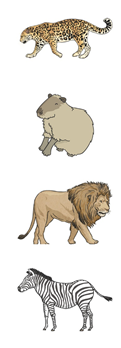 	 J’ai vu un capybara.	J’ai vu un lion. 	J’ai vu un zèbre.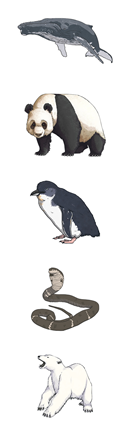 	
	J’ai vu une baleine.

	
	J’ai vu un panda.


	J’ai vu un pingouin.


	J’ai vu un cobra.


	J’ai vu un ours polaire. 